Egenopplysningsskjema		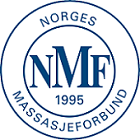 ved massasjebehandling hos Asker Massasje AS - personinformasjonHva er ditt ønske/mål med å få massasje?Opplysninger om relevant helsetilstandVed visse tilstander skal massasje ikke bli gitt eller behandlingen skal begrenses. Behandlingen skal alltid tilpasses din helsetilstand. Sett ring rundt riktig alternativ til venstre under, og opplys til høyre under om relevante sykdommer/skader, operasjoner og medisiner. 
Signaturen du gir nedenfor bekrefter at opplysningene er riktige og at Asker Massasje AS kan oppbevare de person- og helseopplysninger som er nødvendige for gjennomføring av behandlingen inkl. oppbevaring av journal etter behandlingen – jf. GDPR art 6 nr 1a/1b og art 9 nr 2 a – se mer på vedlegg 1 og 2.Jeg har lest og forstått (sett kryss):                                         Sted/dato: Asker,   _________________	Signatur    utøverens personvernerklæring: _______________________________________________________	
Signatur (Massasjeterapeut MNMF - Asker Massasje AS):Vedlegg 1 for egenopplysningsskjemaVår bruk av dine personopplysningerFormålet med vår bruk av dine personopplysninger er å kunne ivareta deg som kunde og kunne gi deg en behandling som samsvarer med dine behov, jf. GDPR 6 nr 1 b. De opplysninger som innhentes skal være adekvate, relevante og begrenset til det som er nødvendig for formålet med behandlingen av opplysningene, jf. GDPR art. 6 nr 1 b. Dersom opplysningene anses som sensitive vil sikringstiltakene ved behandlingen øke, se vedlagt personvernverklæring. Samtykke til innhenting av person- og helseopplysningerDu gir med dette samtykke til behandling, og at massøren MNMF/ massasjeterapeuten MNMF til dette formål innhenter fra deg, og oppbevarer de person- og helseopplysninger som er nødvendige for gjennomføring av behandlingen. Dette gjelder også oppbevaring av journaler etter behandling, jf. GDPR art 6 nr 1 a og b. / art 9 nr 2 a. Opplysningene vil bli oppbevart i henhold til bestemmelsene i Lov om behandling av personopplysninger og  Forskrift om behandling av personopplysninger, se vedlagt personvernerklæring. Signert på side 1.Vedlegg 2: Personvernerklæring for kunderhttps://asker-massasje.no/asker-massasje/informasjon/personvernerklaering-gdpr/ Asker Massasje AS Skjema utarbeidet av
Norges MassasjeforbundNavn  : Adresse: Postnr/sted: 	  	 	 Mobilnr :                                                  E-post:       Fødselsdato :  	 	 	       Yrke/stilling: Trener du/fysisk aktiv (>30 min)? ja / nei                    Trener du/fysisk aktiv (>30 min)? ja / nei                          Antall ganger per uke?                      Strekker du ut etterpå?      Antall ganger per uke?                      Strekker du ut etterpå?Blodtrykkk 	:     Normalt       Høyt        Lavt        Vet ikkeBlodtrykkk 	:     Normalt       Høyt        Lavt        Vet ikkeSykdommer/skader:


Operasjoner:Medisiner:Gravid 	:     Nei         Ja, i termin: Sykdommer/skader:


Operasjoner:Medisiner:Har du luftveisinfeksjon?	:     Nei      Ja 	 	 	 Sykdommer/skader:


Operasjoner:Medisiner:Feber                        :     Nei         Ja  Sykdommer/skader:


Operasjoner:Medisiner:Smittsom sykdom  :     Nei         Ja                                       	         Sykdommer/skader:


Operasjoner:Medisiner:Kreft  	:     Nei         Ja 	 	 	 Sykdommer/skader:


Operasjoner:Medisiner:Nylig blodpropp      :     Nei          JaSykdommer/skader:


Operasjoner:Medisiner:Annet:TaushetspliktRett til klageKlassisk massasje er underlagt Lov om alternativ behandling av sykdom mv., og massøren/ massasjeterapeuten har taushetsplikt på lik linje med offentlig godkjent helsepersonell. Du har rett til å klage på behandlingen til Etisk råd i Norges Massasjeforbund.Rett til innsynDu har rett til innsyn i de opplysningene din behandler har registrert om deg. Du har rett til informasjon om når det samles inn opplysninger og rett til å kreve retting/og eller sletting av mangelfulle personopplysninger.